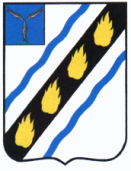 ЛЮБИМОВСКОЕ  МУНИЦИПАЛЬНОЕ  ОБРАЗОВАНИЕ СОВЕТСКОГО  МУНИЦИПАЛЬНОГО  РАЙОНА  САРАТОВСКОЙ  ОБЛАСТИСОВЕТ  ДЕПУТАТОВ (четвертого созыва)РЕШЕНИЕОт 26.02.2021 г. № 94с.Любимово         О внесении изменений в решение Совета депутатов         Любимовского муниципального образования        Советского муниципального района       Саратовской области от 16.12.2020 № 89Руководствуясь Уставом Любимовского муниципального образования, Совет депутатов РЕШИЛ:1. Внести в решение Совета депутатов Любимовского муниципального образования от 16.12.2020 № 89 «О бюджете Любимовского муниципального образования на 2021 год и на плановый период 2022 и 2023 годов» изменения следующего содержания:1) в пункте 1:- в подпункте 1.1 цифры «4272,8» заменить цифрами «5024,8»;- в подпункте 1.2 цифры «4344,9» заменить цифрами «5096,9»;2) в пункте 2:- в подпункте 2.1 цифры  «4419,6» заменить цифрами «5118,6» и цифры  «4460,5» заменить цифрами «5159,5»;- в подпункте 2.2 цифры  «4419,6» заменить цифрами «5118,6» и цифры  «4460,5» заменить цифрами «5159,5»;3) в пункте 6 приложение № 3 изложить в новой редакции (приложение № 1);4) в пункте 7 приложение № 4 и № 5 изложить в новой редакции (приложение № 2 и № 3);5) в пункте 8 приложение № 6 изложить в новой редакции (приложение № 4);6) в пункте 10 приложение № 7 изложить в новой редакции (приложение № 5).2. Настоящее решение вступает в силу со дня его официального опубликования.Глава Любимовского	муниципального образования  			                    Н.И. Ефанова                                                                                                                                                      Приложение № 1                                                                                                                                                      Приложение № 1                                                                                                                                                      Приложение № 1                                                                                                                                                      Приложение № 1                                                                                                                                                      Приложение № 1                                                                                                                                                      Приложение № 1                                                                                                                                                       к решению Совета депутатов                                                                                                                                                       к решению Совета депутатов                                                                                                                                                       к решению Совета депутатов                                                                                                                                                       к решению Совета депутатов                                                                                                                                                       к решению Совета депутатов                                                                                                                                                       к решению Совета депутатов                                                                                                                                                      от 26.02.2021№ 94                                                                                                                                                      от 26.02.2021№ 94                                                                                                                                                      от 26.02.2021№ 94                                                                                                                                                      от 26.02.2021№ 94                                                                                                                                                      от 26.02.2021№ 94                                                                                                                                                      от 26.02.2021№ 94                                                                                                                                                     "Приложение № 3 к решению Совета депутатов                                                                                                                                                     "Приложение № 3 к решению Совета депутатов                                                                                                                                                     "Приложение № 3 к решению Совета депутатов                                                                                                                                                     "Приложение № 3 к решению Совета депутатов                                                                                                                                                     "Приложение № 3 к решению Совета депутатов                                                                                                                                                     "Приложение № 3 к решению Совета депутатов                                                                                                                                                      от 16.12.2020 № 89"                                                                                                                                                      от 16.12.2020 № 89"                                                                                                                                                      от 16.12.2020 № 89"                                                                                                                                                      от 16.12.2020 № 89"                                                                                                                                                      от 16.12.2020 № 89"                                                                                                                                                      от 16.12.2020 № 89"Объем поступлений доходов в бюджет Любимовского муниципального образования по кодам классификации доходов на 2021 год и на плановый период 2022 и 2023 годовОбъем поступлений доходов в бюджет Любимовского муниципального образования по кодам классификации доходов на 2021 год и на плановый период 2022 и 2023 годовОбъем поступлений доходов в бюджет Любимовского муниципального образования по кодам классификации доходов на 2021 год и на плановый период 2022 и 2023 годовОбъем поступлений доходов в бюджет Любимовского муниципального образования по кодам классификации доходов на 2021 год и на плановый период 2022 и 2023 годовОбъем поступлений доходов в бюджет Любимовского муниципального образования по кодам классификации доходов на 2021 год и на плановый период 2022 и 2023 годовОбъем поступлений доходов в бюджет Любимовского муниципального образования по кодам классификации доходов на 2021 год и на плановый период 2022 и 2023 годов(тыс.рублей)(тыс.рублей)(тыс.рублей)(тыс.рублей)(тыс.рублей)(тыс.рублей)Код классификации доходов Наименование кода классификации доходовСуммаСуммаСуммаСуммаКод классификации доходов Наименование кода классификации доходов2021 год2022 год2022 год2023 год1234451 00 00 000 00 0000 000НАЛОГОВЫЕ И НЕНАЛОГОВЫЕ ДОХОДЫ3 402,7 3 414,6 3 414,6 3 427,1 НАЛОГОВЫЕ ДОХОДЫ2 326,7 2 379,6 2 379,6 2 380,1 1 01 00 000 00 0000 000НАЛОГИ НА ПРИБЫЛЬ, ДОХОДЫ297,0 297,0 297,0 297,0 1 01 02 000 00 0000 000Налог на доходы физических лиц297,0 297,0 297,0 297,0 1 05 00 000 00 0000 000НАЛОГИ НА СОВОКУПНЫЙ ДОХОД259,7 312,6 312,6 313,1 1 05 03 000 00 0000 000Единый сельскохозяйственный налог259,7 312,6 312,6 313,1 1 06 00 000 00 0000 000НАЛОГИ НА ИМУЩЕСТВО1 770,0 1 770,0 1 770,0 1 770,0 1 06 01 000 0 0000 000Налог на имущество физических лиц308,0 308,0 308,0 308,0 1 06 06 000 00 0000 000Земельный налог  с физических  лиц1 462,0 1 462,0 1 462,0 1 462,0 НЕНАЛОГОВЫЕ ДОХОДЫ1 076,0 1 035,0 1 035,0 1 047,0 1 11 00 000 00 0000 000ДОХОДЫ ОТ ИСПОЛЬЗОВАНИЯ ИМУЩЕСТВА, НАХОДЯЩЕГОСЯ В ГОСУДАРСТВЕННОЙ И МУНИЦИПАЛЬНОЙ СОБСТВЕННОСТИ111,0 58,0 58,0 58,0 1 11 09 045 10 0000 120Прочие поступления от использования имущества, находящегося в собственности поселений (за исключением имущества муниципальных бюджетных и автономных учреждений, а также имущества муниципальных унитарных предприятий, в том числе казенных)111,0 58,0 58,0 58,0 1 13 00000 00 0000 000ДОХОДЫ ОТ ОКАЗАНИЯ ПЛАТНЫХ УСЛУГ И КОМПЕНСАЦИИ ЗАТРАТ ГОСУДАРСТВА960,0 970,0 970,0 980,0 1 13 01 995 10 0000 130Прочие доходы от оказания платных услуг (работ)получателями средств бюджетов960,0 970,0 970,0 980,0 1 16 00000 00 0000 000ШТРАФЫ, САНКЦИИ, ВОЗМЕЩЕНИЕ УЩЕРБА5,0 7,0 7,0 9,0 1 16 07 090 10 0000 140Штрафы, неустойки, пени, уплаченные в случае просрочки исполнения поставщиком (подрядчиком, исполнителем) обязательств, предусмотренных муниципальным контрактом, заключенным муниципальным органом, казенным учреждением сельского поселения5,0 7,0 7,0 9,0 2 00 00 000 00 0000 000БЕЗВОЗМЕЗДНЫЕ ПОСТУПЛЕНИЯ1 622,1 1 704,0 1 704,0 1 732,4 2 02 00 000 00 0000 000Безвозмездные поступления от других бюджетов бюджетной системы Российской Федерации1 622,1 1 704,0 1 704,0 1 732,4 2 02 16 000 00 0000 150Дотации  бюджетам  бюджетной системы Российской Федерации 53,3 55,3 55,3 57,1 2 02 16001 10 0002 150Дотации бюджетам сельских поселений на выравнивание бюджетной обеспеченности за счет средств областного бюджета53,3 55,3 55,3 57,1 2 02 35 000 00 0000 150Субвенции бюджетам субъектов Российской Федерации и муниципальных образований93,7 94,6 94,6 98,2 2 02 35 118 10 0000 150Субвенции бюджетам сельских поселений на осуществление первичного воинского учета на территориях, где отсутствуют военные комиссариаты93,7 94,6 94,6 98,2 2 02 40 000 00 0000 150Иные межбюджетные трансферты1 475,1 1 554,1 1 554,1 1 577,1 2 02 40 014 10 0001 150Межбюджетные трансферты, передаваемые бюджетам сельских поселений из бюджетов муниципальных районов на осуществление части полномочий по решению вопросов местного значения в соответствии с заключенными соглашениями (в части доходов от уплаты акцизов из муниципального района)776,1 855,1 855,1 878,1 2 02 40 014 10 0008 150Межбюджетные трансферты, передаваемые бюджетам сельских поселений из бюджетов муниципальных районов на осуществление части полномочий по решению вопросов местного значения в соответствии с заключенными соглашениями (в части поступления транспортного налога)699,0 699,0 699,0 699,0 ВсегоВсего5 024,8 5 118,6 5 118,6 5 159,5 